Western Australia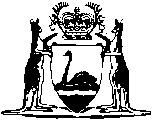 HEALTH ACT 1911Health (Immunisation By Local Authorities) Regulations 1966		These regulations were repealed by the Health (Immunisation by Local Governments) Regulations 2000 r. 3 as at 23 May 2000 (see Gazette 23 May 2000 p. 2512)Western AustraliaHealth (Immunisation By Local Authorities) Regulations 1966Contents1.	Citation	12.	Interpretation	13.	Prescribed Diseases under Section 340	2Notes	Compilation table	3Western AustraliaHEALTH ACT 1911Department of Public Health,Perth, 16th June 1966.HIS Excellency the Governor in Executive Council, acting pursuant to the powers conferred by sections 340 and 341 of the Health Act 1911, has been pleased to make the regulations set forth in the schedule hereunder.W. S. DAVIDSON,Commissioner of Public Health.Health (Immunisation By Local Authorities) Regulations 19661.	Citation 		These regulations may be cited as the Health (Immunisation by Local Authorities) Regulations 1966.	[Regulation 1 amended by Gazette 6 March 1987 p.554.] 2.	Interpretation 		In these regulations — 	“the Act” means the Health Act 1911 (as amended).Smallpox to be a Prescribed Disease under Section 340.3.	Prescribed Diseases under Section 340 		The following are diseases to which section 340 of the Act applies — 	Measles;	Mumps;	Rubella; and	Tuberculosis.	[Regulation 3 inserted by Gazette 26 September 1980 p.3314; amended by Gazette 6 March 1987 p.554.] Notes1.	This is a compilation of the Health Act (Immunisation by Local Authorities) Regulations 1966 and includes the amendments referred to in the following Table.Compilation tableReprinted under the Reprints Act 1984 as at 23 May 2000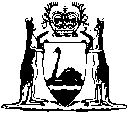 Reprinted under the Reprints Act 1984 asat 23 May 2000CitationGazettalCommencementHealth (Immunisation by Local Authorities) Regulations 196629 Jun 1966 p.176929 Jun 196626 Sep 1980 p.331426 Sep 19806 Mar 1987 p.5546 Mar 1987These regulations were repealed by the Health (Immunisation by Local Governments) Regulations 2000 r. 3 as at 23 May 2000 (see Gazette 23 May 2000 p. 2512)These regulations were repealed by the Health (Immunisation by Local Governments) Regulations 2000 r. 3 as at 23 May 2000 (see Gazette 23 May 2000 p. 2512)These regulations were repealed by the Health (Immunisation by Local Governments) Regulations 2000 r. 3 as at 23 May 2000 (see Gazette 23 May 2000 p. 2512)